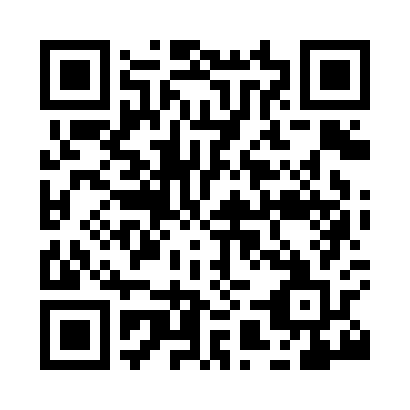 Prayer times for Hownam, The Scottish Borders, UKMon 1 Jul 2024 - Wed 31 Jul 2024High Latitude Method: Angle Based RulePrayer Calculation Method: Islamic Society of North AmericaAsar Calculation Method: HanafiPrayer times provided by https://www.salahtimes.comDateDayFajrSunriseDhuhrAsrMaghribIsha1Mon2:534:321:136:599:5411:342Tue2:534:331:146:599:5411:343Wed2:544:341:146:599:5311:334Thu2:544:351:146:599:5311:335Fri2:554:361:146:589:5211:336Sat2:564:371:146:589:5111:337Sun2:564:381:146:589:5011:328Mon2:574:391:156:579:4911:329Tue2:574:401:156:579:4811:3110Wed2:584:421:156:579:4711:3111Thu2:594:431:156:569:4611:3112Fri3:004:441:156:569:4511:3013Sat3:004:461:156:559:4411:3014Sun3:014:471:156:559:4311:2915Mon3:024:491:156:549:4211:2816Tue3:034:501:166:539:4011:2817Wed3:034:521:166:539:3911:2718Thu3:044:531:166:529:3811:2619Fri3:054:551:166:519:3611:2620Sat3:064:561:166:509:3511:2521Sun3:074:581:166:509:3311:2422Mon3:074:591:166:499:3211:2423Tue3:085:011:166:489:3011:2324Wed3:095:031:166:479:2811:2225Thu3:105:041:166:469:2711:2126Fri3:115:061:166:459:2511:2027Sat3:125:081:166:449:2311:1928Sun3:135:101:166:439:2111:1829Mon3:135:111:166:429:1911:1730Tue3:145:131:166:419:1711:1631Wed3:155:151:166:409:1611:15